Name...........................................................  Klasse..6......   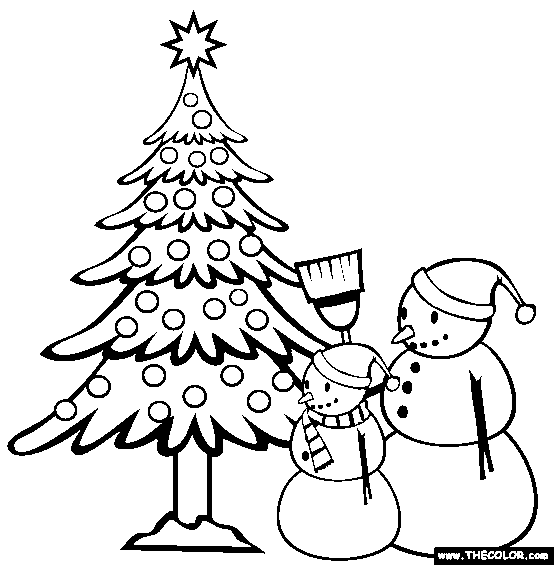 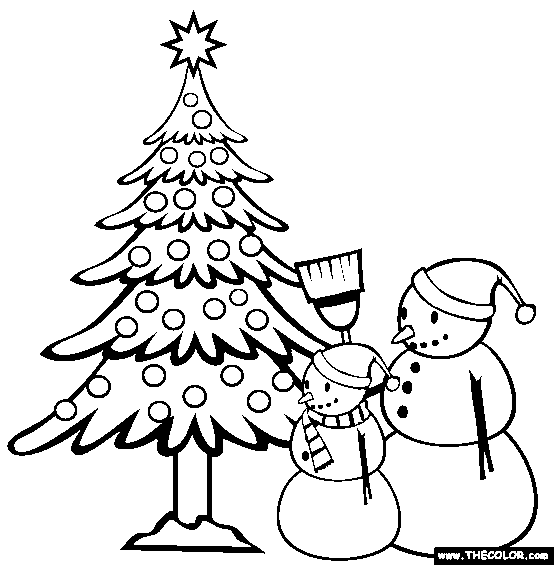 Datum ...................................                                    VOKABELNKONTROLLE – WEIHNACHTEN(20 Punkte)I. Schreib die Sätze deutsch (4 Punkte) :Punkte……II. Schreib deutsch oder litauisch (14 Punkte):Punkte……..Gesammelte Punkte……….Prozent der richtig gemachten Aufgaben…………..Note………………1. Aš švenčiu Kalėdas gruodžio mėn.2. Kalėdų senelis yra geras ir mielas.3. Sniegas yra baltas ir šaltas4. Kalėdų senelis atneša dovanų.GruodisDer SchneeKalėdų eglutėDer Tannenbaum Kalėdų senelisDer SternLinksmų Kalėdų!Die WeihnachtskarteAngelasBringenBaltasDas EisDovanosDer Schneemann